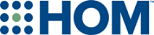 Request for Taxpayer Identification Number and Payment Remittance InformationRequest for Taxpayer Identification Number and Payment Remittance InformationRequest for Taxpayer Identification Number and Payment Remittance InformationRequest for Taxpayer Identification Number and Payment Remittance InformationRequest for Taxpayer Identification Number and Payment Remittance InformationRequest for Taxpayer Identification Number and Payment Remittance InformationRequest for Taxpayer Identification Number and Payment Remittance InformationRequest for Taxpayer Identification Number and Payment Remittance InformationRequest for Taxpayer Identification Number and Payment Remittance InformationRequest for Taxpayer Identification Number and Payment Remittance InformationRequest for Taxpayer Identification Number and Payment Remittance InformationComplete and return form to HOM, Inc. at the address or fax number belowDo NOT return form to the IRSComplete and return form to HOM, Inc. at the address or fax number belowDo NOT return form to the IRSComplete and return form to HOM, Inc. at the address or fax number belowDo NOT return form to the IRSComplete and return form to HOM, Inc. at the address or fax number belowDo NOT return form to the IRSComplete and return form to HOM, Inc. at the address or fax number belowDo NOT return form to the IRSComplete and return form to HOM, Inc. at the address or fax number belowDo NOT return form to the IRSThe purpose of this form is to request the Taxpayer Identification Number (TIN) and Payment Remittance Information for the owner of the property receiving payments under the HOM, Inc. Rental Assistance Programs.  This form is substantially similar to and may be used as a substitute for the IRS Form W-9 (See IRS Instructions for the Requester of Form W-9).  If you have any questions about the completion of this form, please contact HOM, Inc. at (602) 265-4640 or 1-877-HOM-INC1.  Thank you for your cooperation.The purpose of this form is to request the Taxpayer Identification Number (TIN) and Payment Remittance Information for the owner of the property receiving payments under the HOM, Inc. Rental Assistance Programs.  This form is substantially similar to and may be used as a substitute for the IRS Form W-9 (See IRS Instructions for the Requester of Form W-9).  If you have any questions about the completion of this form, please contact HOM, Inc. at (602) 265-4640 or 1-877-HOM-INC1.  Thank you for your cooperation.The purpose of this form is to request the Taxpayer Identification Number (TIN) and Payment Remittance Information for the owner of the property receiving payments under the HOM, Inc. Rental Assistance Programs.  This form is substantially similar to and may be used as a substitute for the IRS Form W-9 (See IRS Instructions for the Requester of Form W-9).  If you have any questions about the completion of this form, please contact HOM, Inc. at (602) 265-4640 or 1-877-HOM-INC1.  Thank you for your cooperation.The purpose of this form is to request the Taxpayer Identification Number (TIN) and Payment Remittance Information for the owner of the property receiving payments under the HOM, Inc. Rental Assistance Programs.  This form is substantially similar to and may be used as a substitute for the IRS Form W-9 (See IRS Instructions for the Requester of Form W-9).  If you have any questions about the completion of this form, please contact HOM, Inc. at (602) 265-4640 or 1-877-HOM-INC1.  Thank you for your cooperation.The purpose of this form is to request the Taxpayer Identification Number (TIN) and Payment Remittance Information for the owner of the property receiving payments under the HOM, Inc. Rental Assistance Programs.  This form is substantially similar to and may be used as a substitute for the IRS Form W-9 (See IRS Instructions for the Requester of Form W-9).  If you have any questions about the completion of this form, please contact HOM, Inc. at (602) 265-4640 or 1-877-HOM-INC1.  Thank you for your cooperation.The purpose of this form is to request the Taxpayer Identification Number (TIN) and Payment Remittance Information for the owner of the property receiving payments under the HOM, Inc. Rental Assistance Programs.  This form is substantially similar to and may be used as a substitute for the IRS Form W-9 (See IRS Instructions for the Requester of Form W-9).  If you have any questions about the completion of this form, please contact HOM, Inc. at (602) 265-4640 or 1-877-HOM-INC1.  Thank you for your cooperation.The purpose of this form is to request the Taxpayer Identification Number (TIN) and Payment Remittance Information for the owner of the property receiving payments under the HOM, Inc. Rental Assistance Programs.  This form is substantially similar to and may be used as a substitute for the IRS Form W-9 (See IRS Instructions for the Requester of Form W-9).  If you have any questions about the completion of this form, please contact HOM, Inc. at (602) 265-4640 or 1-877-HOM-INC1.  Thank you for your cooperation.The purpose of this form is to request the Taxpayer Identification Number (TIN) and Payment Remittance Information for the owner of the property receiving payments under the HOM, Inc. Rental Assistance Programs.  This form is substantially similar to and may be used as a substitute for the IRS Form W-9 (See IRS Instructions for the Requester of Form W-9).  If you have any questions about the completion of this form, please contact HOM, Inc. at (602) 265-4640 or 1-877-HOM-INC1.  Thank you for your cooperation.The purpose of this form is to request the Taxpayer Identification Number (TIN) and Payment Remittance Information for the owner of the property receiving payments under the HOM, Inc. Rental Assistance Programs.  This form is substantially similar to and may be used as a substitute for the IRS Form W-9 (See IRS Instructions for the Requester of Form W-9).  If you have any questions about the completion of this form, please contact HOM, Inc. at (602) 265-4640 or 1-877-HOM-INC1.  Thank you for your cooperation.The purpose of this form is to request the Taxpayer Identification Number (TIN) and Payment Remittance Information for the owner of the property receiving payments under the HOM, Inc. Rental Assistance Programs.  This form is substantially similar to and may be used as a substitute for the IRS Form W-9 (See IRS Instructions for the Requester of Form W-9).  If you have any questions about the completion of this form, please contact HOM, Inc. at (602) 265-4640 or 1-877-HOM-INC1.  Thank you for your cooperation.The purpose of this form is to request the Taxpayer Identification Number (TIN) and Payment Remittance Information for the owner of the property receiving payments under the HOM, Inc. Rental Assistance Programs.  This form is substantially similar to and may be used as a substitute for the IRS Form W-9 (See IRS Instructions for the Requester of Form W-9).  If you have any questions about the completion of this form, please contact HOM, Inc. at (602) 265-4640 or 1-877-HOM-INC1.  Thank you for your cooperation.The purpose of this form is to request the Taxpayer Identification Number (TIN) and Payment Remittance Information for the owner of the property receiving payments under the HOM, Inc. Rental Assistance Programs.  This form is substantially similar to and may be used as a substitute for the IRS Form W-9 (See IRS Instructions for the Requester of Form W-9).  If you have any questions about the completion of this form, please contact HOM, Inc. at (602) 265-4640 or 1-877-HOM-INC1.  Thank you for your cooperation.The purpose of this form is to request the Taxpayer Identification Number (TIN) and Payment Remittance Information for the owner of the property receiving payments under the HOM, Inc. Rental Assistance Programs.  This form is substantially similar to and may be used as a substitute for the IRS Form W-9 (See IRS Instructions for the Requester of Form W-9).  If you have any questions about the completion of this form, please contact HOM, Inc. at (602) 265-4640 or 1-877-HOM-INC1.  Thank you for your cooperation.The purpose of this form is to request the Taxpayer Identification Number (TIN) and Payment Remittance Information for the owner of the property receiving payments under the HOM, Inc. Rental Assistance Programs.  This form is substantially similar to and may be used as a substitute for the IRS Form W-9 (See IRS Instructions for the Requester of Form W-9).  If you have any questions about the completion of this form, please contact HOM, Inc. at (602) 265-4640 or 1-877-HOM-INC1.  Thank you for your cooperation.The purpose of this form is to request the Taxpayer Identification Number (TIN) and Payment Remittance Information for the owner of the property receiving payments under the HOM, Inc. Rental Assistance Programs.  This form is substantially similar to and may be used as a substitute for the IRS Form W-9 (See IRS Instructions for the Requester of Form W-9).  If you have any questions about the completion of this form, please contact HOM, Inc. at (602) 265-4640 or 1-877-HOM-INC1.  Thank you for your cooperation.The purpose of this form is to request the Taxpayer Identification Number (TIN) and Payment Remittance Information for the owner of the property receiving payments under the HOM, Inc. Rental Assistance Programs.  This form is substantially similar to and may be used as a substitute for the IRS Form W-9 (See IRS Instructions for the Requester of Form W-9).  If you have any questions about the completion of this form, please contact HOM, Inc. at (602) 265-4640 or 1-877-HOM-INC1.  Thank you for your cooperation.The purpose of this form is to request the Taxpayer Identification Number (TIN) and Payment Remittance Information for the owner of the property receiving payments under the HOM, Inc. Rental Assistance Programs.  This form is substantially similar to and may be used as a substitute for the IRS Form W-9 (See IRS Instructions for the Requester of Form W-9).  If you have any questions about the completion of this form, please contact HOM, Inc. at (602) 265-4640 or 1-877-HOM-INC1.  Thank you for your cooperation.The purpose of this form is to request the Taxpayer Identification Number (TIN) and Payment Remittance Information for the owner of the property receiving payments under the HOM, Inc. Rental Assistance Programs.  This form is substantially similar to and may be used as a substitute for the IRS Form W-9 (See IRS Instructions for the Requester of Form W-9).  If you have any questions about the completion of this form, please contact HOM, Inc. at (602) 265-4640 or 1-877-HOM-INC1.  Thank you for your cooperation.The purpose of this form is to request the Taxpayer Identification Number (TIN) and Payment Remittance Information for the owner of the property receiving payments under the HOM, Inc. Rental Assistance Programs.  This form is substantially similar to and may be used as a substitute for the IRS Form W-9 (See IRS Instructions for the Requester of Form W-9).  If you have any questions about the completion of this form, please contact HOM, Inc. at (602) 265-4640 or 1-877-HOM-INC1.  Thank you for your cooperation.Taxpayer Identification InformationTaxpayer Identification InformationTaxpayer Identification InformationTaxpayer Identification InformationTaxpayer Identification InformationTaxpayer Identification InformationTaxpayer Identification InformationTaxpayer Identification InformationTaxpayer Identification InformationTaxpayer Identification InformationTaxpayer Identification InformationTaxpayer Identification InformationTaxpayer Identification InformationTaxpayer Identification InformationTaxpayer Identification InformationTaxpayer Identification InformationTaxpayer Identification InformationTaxpayer Identification InformationTaxpayer Identification InformationName (As shown on your Income Tax Return)Name (As shown on your Income Tax Return)Name (As shown on your Income Tax Return)Name (As shown on your Income Tax Return)Name (As shown on your Income Tax Return)Name (As shown on your Income Tax Return)Name (As shown on your Income Tax Return)Name (As shown on your Income Tax Return)Name (As shown on your Income Tax Return)Name (As shown on your Income Tax Return)Name (As shown on your Income Tax Return)Name (As shown on your Income Tax Return)Name (As shown on your Income Tax Return)Name (As shown on your Income Tax Return)Name (As shown on your Income Tax Return)Name (As shown on your Income Tax Return)Name (As shown on your Income Tax Return)Name (As shown on your Income Tax Return)Name (As shown on your Income Tax Return)Business name (This should be the DBA name of the business or property, if applicable)Business name (This should be the DBA name of the business or property, if applicable)Business name (This should be the DBA name of the business or property, if applicable)Business name (This should be the DBA name of the business or property, if applicable)Business name (This should be the DBA name of the business or property, if applicable)Business name (This should be the DBA name of the business or property, if applicable)Business name (This should be the DBA name of the business or property, if applicable)Business name (This should be the DBA name of the business or property, if applicable)Business name (This should be the DBA name of the business or property, if applicable)Business name (This should be the DBA name of the business or property, if applicable)Business name (This should be the DBA name of the business or property, if applicable)Business name (This should be the DBA name of the business or property, if applicable)Business name (This should be the DBA name of the business or property, if applicable)Business name (This should be the DBA name of the business or property, if applicable)Business name (This should be the DBA name of the business or property, if applicable)Business name (This should be the DBA name of the business or property, if applicable)Business name (This should be the DBA name of the business or property, if applicable)Business name (This should be the DBA name of the business or property, if applicable)Business name (This should be the DBA name of the business or property, if applicable)Check appropriate box for federal tax classification:  Check only one of the following seven boxes:  Individual/Sole proprietor or     C Corporation     S Corporation     Partnership    Trust/estate        single-member LLC  Limited Liability Company. Enter the tax classification (C=C corporation, S=S corporation, P=partnership)  Note. For a single-member LLC that is disregarded, do not check LLC; check the appropriate box in the line above for the tax classification of the single-member owner.  Other        Check appropriate box for federal tax classification:  Check only one of the following seven boxes:  Individual/Sole proprietor or     C Corporation     S Corporation     Partnership    Trust/estate        single-member LLC  Limited Liability Company. Enter the tax classification (C=C corporation, S=S corporation, P=partnership)  Note. For a single-member LLC that is disregarded, do not check LLC; check the appropriate box in the line above for the tax classification of the single-member owner.  Other        Check appropriate box for federal tax classification:  Check only one of the following seven boxes:  Individual/Sole proprietor or     C Corporation     S Corporation     Partnership    Trust/estate        single-member LLC  Limited Liability Company. Enter the tax classification (C=C corporation, S=S corporation, P=partnership)  Note. For a single-member LLC that is disregarded, do not check LLC; check the appropriate box in the line above for the tax classification of the single-member owner.  Other        Check appropriate box for federal tax classification:  Check only one of the following seven boxes:  Individual/Sole proprietor or     C Corporation     S Corporation     Partnership    Trust/estate        single-member LLC  Limited Liability Company. Enter the tax classification (C=C corporation, S=S corporation, P=partnership)  Note. For a single-member LLC that is disregarded, do not check LLC; check the appropriate box in the line above for the tax classification of the single-member owner.  Other        Check appropriate box for federal tax classification:  Check only one of the following seven boxes:  Individual/Sole proprietor or     C Corporation     S Corporation     Partnership    Trust/estate        single-member LLC  Limited Liability Company. Enter the tax classification (C=C corporation, S=S corporation, P=partnership)  Note. For a single-member LLC that is disregarded, do not check LLC; check the appropriate box in the line above for the tax classification of the single-member owner.  Other        Check appropriate box for federal tax classification:  Check only one of the following seven boxes:  Individual/Sole proprietor or     C Corporation     S Corporation     Partnership    Trust/estate        single-member LLC  Limited Liability Company. Enter the tax classification (C=C corporation, S=S corporation, P=partnership)  Note. For a single-member LLC that is disregarded, do not check LLC; check the appropriate box in the line above for the tax classification of the single-member owner.  Other        Check appropriate box for federal tax classification:  Check only one of the following seven boxes:  Individual/Sole proprietor or     C Corporation     S Corporation     Partnership    Trust/estate        single-member LLC  Limited Liability Company. Enter the tax classification (C=C corporation, S=S corporation, P=partnership)  Note. For a single-member LLC that is disregarded, do not check LLC; check the appropriate box in the line above for the tax classification of the single-member owner.  Other        Check appropriate box for federal tax classification:  Check only one of the following seven boxes:  Individual/Sole proprietor or     C Corporation     S Corporation     Partnership    Trust/estate        single-member LLC  Limited Liability Company. Enter the tax classification (C=C corporation, S=S corporation, P=partnership)  Note. For a single-member LLC that is disregarded, do not check LLC; check the appropriate box in the line above for the tax classification of the single-member owner.  Other        Check appropriate box for federal tax classification:  Check only one of the following seven boxes:  Individual/Sole proprietor or     C Corporation     S Corporation     Partnership    Trust/estate        single-member LLC  Limited Liability Company. Enter the tax classification (C=C corporation, S=S corporation, P=partnership)  Note. For a single-member LLC that is disregarded, do not check LLC; check the appropriate box in the line above for the tax classification of the single-member owner.  Other        Check appropriate box for federal tax classification:  Check only one of the following seven boxes:  Individual/Sole proprietor or     C Corporation     S Corporation     Partnership    Trust/estate        single-member LLC  Limited Liability Company. Enter the tax classification (C=C corporation, S=S corporation, P=partnership)  Note. For a single-member LLC that is disregarded, do not check LLC; check the appropriate box in the line above for the tax classification of the single-member owner.  Other        Check appropriate box for federal tax classification:  Check only one of the following seven boxes:  Individual/Sole proprietor or     C Corporation     S Corporation     Partnership    Trust/estate        single-member LLC  Limited Liability Company. Enter the tax classification (C=C corporation, S=S corporation, P=partnership)  Note. For a single-member LLC that is disregarded, do not check LLC; check the appropriate box in the line above for the tax classification of the single-member owner.  Other        Check appropriate box for federal tax classification:  Check only one of the following seven boxes:  Individual/Sole proprietor or     C Corporation     S Corporation     Partnership    Trust/estate        single-member LLC  Limited Liability Company. Enter the tax classification (C=C corporation, S=S corporation, P=partnership)  Note. For a single-member LLC that is disregarded, do not check LLC; check the appropriate box in the line above for the tax classification of the single-member owner.  Other        Check appropriate box for federal tax classification:  Check only one of the following seven boxes:  Individual/Sole proprietor or     C Corporation     S Corporation     Partnership    Trust/estate        single-member LLC  Limited Liability Company. Enter the tax classification (C=C corporation, S=S corporation, P=partnership)  Note. For a single-member LLC that is disregarded, do not check LLC; check the appropriate box in the line above for the tax classification of the single-member owner.  Other        Check appropriate box for federal tax classification:  Check only one of the following seven boxes:  Individual/Sole proprietor or     C Corporation     S Corporation     Partnership    Trust/estate        single-member LLC  Limited Liability Company. Enter the tax classification (C=C corporation, S=S corporation, P=partnership)  Note. For a single-member LLC that is disregarded, do not check LLC; check the appropriate box in the line above for the tax classification of the single-member owner.  Other        Check appropriate box for federal tax classification:  Check only one of the following seven boxes:  Individual/Sole proprietor or     C Corporation     S Corporation     Partnership    Trust/estate        single-member LLC  Limited Liability Company. Enter the tax classification (C=C corporation, S=S corporation, P=partnership)  Note. For a single-member LLC that is disregarded, do not check LLC; check the appropriate box in the line above for the tax classification of the single-member owner.  Other        Exemptions (codes apply only to certain entities, not individuals):Exempt payee code (if any)________________Exemption from FATCA reporting code (if any)________________(Applies to accountsmaintained outside the U.S.)Exemptions (codes apply only to certain entities, not individuals):Exempt payee code (if any)________________Exemption from FATCA reporting code (if any)________________(Applies to accountsmaintained outside the U.S.)Exemptions (codes apply only to certain entities, not individuals):Exempt payee code (if any)________________Exemption from FATCA reporting code (if any)________________(Applies to accountsmaintained outside the U.S.)Exemptions (codes apply only to certain entities, not individuals):Exempt payee code (if any)________________Exemption from FATCA reporting code (if any)________________(Applies to accountsmaintained outside the U.S.)Address (This should be the address that the 1099 is sent to at the end of the tax year)Address (This should be the address that the 1099 is sent to at the end of the tax year)Address (This should be the address that the 1099 is sent to at the end of the tax year)Address (This should be the address that the 1099 is sent to at the end of the tax year)Address (This should be the address that the 1099 is sent to at the end of the tax year)Address (This should be the address that the 1099 is sent to at the end of the tax year)Address (This should be the address that the 1099 is sent to at the end of the tax year)Address (This should be the address that the 1099 is sent to at the end of the tax year)Address (This should be the address that the 1099 is sent to at the end of the tax year)Address (This should be the address that the 1099 is sent to at the end of the tax year)Address (This should be the address that the 1099 is sent to at the end of the tax year)Address (This should be the address that the 1099 is sent to at the end of the tax year)Address (This should be the address that the 1099 is sent to at the end of the tax year)Address (This should be the address that the 1099 is sent to at the end of the tax year)Address (This should be the address that the 1099 is sent to at the end of the tax year)Address (This should be the address that the 1099 is sent to at the end of the tax year)Address (This should be the address that the 1099 is sent to at the end of the tax year)Address (This should be the address that the 1099 is sent to at the end of the tax year)Address (This should be the address that the 1099 is sent to at the end of the tax year)City, state, ZIP CodeCity, state, ZIP CodeCity, state, ZIP CodeCity, state, ZIP CodeCity, state, ZIP CodeCity, state, ZIP CodeCity, state, ZIP CodeCity, state, ZIP CodeCity, state, ZIP CodeCity, state, ZIP CodeCity, state, ZIP CodeCity, state, ZIP CodeCity, state, ZIP CodeCity, state, ZIP CodeCity, state, ZIP CodeCity, state, ZIP CodeCity, state, ZIP CodeCity, state, ZIP CodeCity, state, ZIP CodePayment Remittance InformationPayment Remittance InformationPayment Remittance InformationPayment Remittance InformationPayment Remittance InformationPayment Remittance InformationPayment Remittance InformationPayment Remittance InformationPayment Remittance InformationPayment Remittance InformationPayment Remittance InformationPayment Remittance InformationPayment Remittance InformationPayment Remittance InformationPayment Remittance InformationPayment Remittance InformationPayment Remittance InformationPayment Remittance InformationPayment Remittance InformationName for Payment Remittance (HOM, Inc. payments will be made payable to this name)Name for Payment Remittance (HOM, Inc. payments will be made payable to this name)Name for Payment Remittance (HOM, Inc. payments will be made payable to this name)Name for Payment Remittance (HOM, Inc. payments will be made payable to this name)Name for Payment Remittance (HOM, Inc. payments will be made payable to this name)Name for Payment Remittance (HOM, Inc. payments will be made payable to this name)Name for Payment Remittance (HOM, Inc. payments will be made payable to this name)Name for Payment Remittance (HOM, Inc. payments will be made payable to this name)Name for Payment Remittance (HOM, Inc. payments will be made payable to this name)Name for Payment Remittance (HOM, Inc. payments will be made payable to this name)Name for Payment Remittance (HOM, Inc. payments will be made payable to this name)Name for Payment Remittance (HOM, Inc. payments will be made payable to this name)Name for Payment Remittance (HOM, Inc. payments will be made payable to this name)Name for Payment Remittance (HOM, Inc. payments will be made payable to this name)Name for Payment Remittance (HOM, Inc. payments will be made payable to this name)Name for Payment Remittance (HOM, Inc. payments will be made payable to this name)Name for Payment Remittance (HOM, Inc. payments will be made payable to this name)Name for Payment Remittance (HOM, Inc. payments will be made payable to this name)Name for Payment Remittance (HOM, Inc. payments will be made payable to this name)Address for Payment Remittance (HOM, Inc. payments will be mailed to this address)Address for Payment Remittance (HOM, Inc. payments will be mailed to this address)Address for Payment Remittance (HOM, Inc. payments will be mailed to this address)Address for Payment Remittance (HOM, Inc. payments will be mailed to this address)Address for Payment Remittance (HOM, Inc. payments will be mailed to this address)Address for Payment Remittance (HOM, Inc. payments will be mailed to this address)Address for Payment Remittance (HOM, Inc. payments will be mailed to this address)Address for Payment Remittance (HOM, Inc. payments will be mailed to this address)Address for Payment Remittance (HOM, Inc. payments will be mailed to this address)Address for Payment Remittance (HOM, Inc. payments will be mailed to this address)Address for Payment Remittance (HOM, Inc. payments will be mailed to this address)Address for Payment Remittance (HOM, Inc. payments will be mailed to this address)Address for Payment Remittance (HOM, Inc. payments will be mailed to this address)Address for Payment Remittance (HOM, Inc. payments will be mailed to this address)Address for Payment Remittance (HOM, Inc. payments will be mailed to this address)Address for Payment Remittance (HOM, Inc. payments will be mailed to this address)Address for Payment Remittance (HOM, Inc. payments will be mailed to this address)Address for Payment Remittance (HOM, Inc. payments will be mailed to this address)Address for Payment Remittance (HOM, Inc. payments will be mailed to this address)City, state, ZIP CodeCity, state, ZIP CodeCity, state, ZIP CodeCity, state, ZIP CodeCity, state, ZIP CodeCity, state, ZIP CodeCity, state, ZIP CodeCity, state, ZIP CodeCity, state, ZIP CodeCity, state, ZIP CodeCity, state, ZIP CodeCity, state, ZIP CodeCity, state, ZIP CodeCity, state, ZIP CodeCity, state, ZIP CodeCity, state, ZIP CodeCity, state, ZIP CodeCity, state, ZIP CodeCity, state, ZIP CodePlease provide telephone and fax numbers for the owner and/or management company for the property (Include area codes)Please provide telephone and fax numbers for the owner and/or management company for the property (Include area codes)Please provide telephone and fax numbers for the owner and/or management company for the property (Include area codes)Please provide telephone and fax numbers for the owner and/or management company for the property (Include area codes)Please provide telephone and fax numbers for the owner and/or management company for the property (Include area codes)Please provide telephone and fax numbers for the owner and/or management company for the property (Include area codes)Please provide telephone and fax numbers for the owner and/or management company for the property (Include area codes)Please provide telephone and fax numbers for the owner and/or management company for the property (Include area codes)Please provide telephone and fax numbers for the owner and/or management company for the property (Include area codes)Please provide telephone and fax numbers for the owner and/or management company for the property (Include area codes)Please provide telephone and fax numbers for the owner and/or management company for the property (Include area codes)Please provide telephone and fax numbers for the owner and/or management company for the property (Include area codes)Please provide telephone and fax numbers for the owner and/or management company for the property (Include area codes)Please provide telephone and fax numbers for the owner and/or management company for the property (Include area codes)Please provide telephone and fax numbers for the owner and/or management company for the property (Include area codes)Please provide telephone and fax numbers for the owner and/or management company for the property (Include area codes)Please provide telephone and fax numbers for the owner and/or management company for the property (Include area codes)Please provide telephone and fax numbers for the owner and/or management company for the property (Include area codes)Please provide telephone and fax numbers for the owner and/or management company for the property (Include area codes)Office / Primary Contact PhoneOffice / Primary Contact PhoneOffice / Primary Contact PhoneFaxFaxFaxFaxFaxE-Mail AddressE-Mail AddressE-Mail AddressE-Mail AddressE-Mail AddressE-Mail AddressE-Mail AddressE-Mail AddressE-Mail AddressE-Mail AddressE-Mail AddressTaxpayer Identification Number (TIN)Taxpayer Identification Number (TIN)Taxpayer Identification Number (TIN)Taxpayer Identification Number (TIN)Social Security NumberSocial Security NumberSocial Security NumberSocial Security NumberSocial Security NumberSocial Security NumberSocial Security NumberSocial Security NumberSocial Security NumberSocial Security NumberSocial Security NumberSocial Security NumberSocial Security NumberSocial Security NumberSocial Security NumberEnter your TIN in the appropriate box.  For individuals, this is your social security number (SSN.)For other entities, it is your employer identification number (EIN.)Note:  If you have questions about the proper completion of this section, please refer to the IRS Form W-9.Enter your TIN in the appropriate box.  For individuals, this is your social security number (SSN.)For other entities, it is your employer identification number (EIN.)Note:  If you have questions about the proper completion of this section, please refer to the IRS Form W-9.Enter your TIN in the appropriate box.  For individuals, this is your social security number (SSN.)For other entities, it is your employer identification number (EIN.)Note:  If you have questions about the proper completion of this section, please refer to the IRS Form W-9.Enter your TIN in the appropriate box.  For individuals, this is your social security number (SSN.)For other entities, it is your employer identification number (EIN.)Note:  If you have questions about the proper completion of this section, please refer to the IRS Form W-9.Enter your TIN in the appropriate box.  For individuals, this is your social security number (SSN.)For other entities, it is your employer identification number (EIN.)Note:  If you have questions about the proper completion of this section, please refer to the IRS Form W-9.Enter your TIN in the appropriate box.  For individuals, this is your social security number (SSN.)For other entities, it is your employer identification number (EIN.)Note:  If you have questions about the proper completion of this section, please refer to the IRS Form W-9.Enter your TIN in the appropriate box.  For individuals, this is your social security number (SSN.)For other entities, it is your employer identification number (EIN.)Note:  If you have questions about the proper completion of this section, please refer to the IRS Form W-9.Enter your TIN in the appropriate box.  For individuals, this is your social security number (SSN.)For other entities, it is your employer identification number (EIN.)Note:  If you have questions about the proper completion of this section, please refer to the IRS Form W-9.orEmployer Identification NumberorEmployer Identification NumberorEmployer Identification NumberorEmployer Identification NumberorEmployer Identification NumberorEmployer Identification NumberorEmployer Identification NumberorEmployer Identification NumberorEmployer Identification NumberorEmployer Identification NumberorEmployer Identification NumberorEmployer Identification NumberorEmployer Identification NumberorEmployer Identification NumberorEmployer Identification NumberEnter your TIN in the appropriate box.  For individuals, this is your social security number (SSN.)For other entities, it is your employer identification number (EIN.)Note:  If you have questions about the proper completion of this section, please refer to the IRS Form W-9.Enter your TIN in the appropriate box.  For individuals, this is your social security number (SSN.)For other entities, it is your employer identification number (EIN.)Note:  If you have questions about the proper completion of this section, please refer to the IRS Form W-9.Enter your TIN in the appropriate box.  For individuals, this is your social security number (SSN.)For other entities, it is your employer identification number (EIN.)Note:  If you have questions about the proper completion of this section, please refer to the IRS Form W-9.Enter your TIN in the appropriate box.  For individuals, this is your social security number (SSN.)For other entities, it is your employer identification number (EIN.)Note:  If you have questions about the proper completion of this section, please refer to the IRS Form W-9.Enter your TIN in the appropriate box.  For individuals, this is your social security number (SSN.)For other entities, it is your employer identification number (EIN.)Note:  If you have questions about the proper completion of this section, please refer to the IRS Form W-9.Enter your TIN in the appropriate box.  For individuals, this is your social security number (SSN.)For other entities, it is your employer identification number (EIN.)Note:  If you have questions about the proper completion of this section, please refer to the IRS Form W-9.Enter your TIN in the appropriate box.  For individuals, this is your social security number (SSN.)For other entities, it is your employer identification number (EIN.)Note:  If you have questions about the proper completion of this section, please refer to the IRS Form W-9.Enter your TIN in the appropriate box.  For individuals, this is your social security number (SSN.)For other entities, it is your employer identification number (EIN.)Note:  If you have questions about the proper completion of this section, please refer to the IRS Form W-9.Note:  Payments you receive may be subject to backup withholding if you fail to provide and certify your correct TIN.Note:  Payments you receive may be subject to backup withholding if you fail to provide and certify your correct TIN.Note:  Payments you receive may be subject to backup withholding if you fail to provide and certify your correct TIN.Note:  Payments you receive may be subject to backup withholding if you fail to provide and certify your correct TIN.Note:  Payments you receive may be subject to backup withholding if you fail to provide and certify your correct TIN.Note:  Payments you receive may be subject to backup withholding if you fail to provide and certify your correct TIN.Note:  Payments you receive may be subject to backup withholding if you fail to provide and certify your correct TIN.Note:  Payments you receive may be subject to backup withholding if you fail to provide and certify your correct TIN.Note:  Payments you receive may be subject to backup withholding if you fail to provide and certify your correct TIN.Note:  Payments you receive may be subject to backup withholding if you fail to provide and certify your correct TIN.Note:  Payments you receive may be subject to backup withholding if you fail to provide and certify your correct TIN.Note:  Payments you receive may be subject to backup withholding if you fail to provide and certify your correct TIN.Note:  Payments you receive may be subject to backup withholding if you fail to provide and certify your correct TIN.Note:  Payments you receive may be subject to backup withholding if you fail to provide and certify your correct TIN.Note:  Payments you receive may be subject to backup withholding if you fail to provide and certify your correct TIN.CertificationCertificationCertificationCertificationUnder penalties of perjury, I certify that:Under penalties of perjury, I certify that:Under penalties of perjury, I certify that:Under penalties of perjury, I certify that:Under penalties of perjury, I certify that:Under penalties of perjury, I certify that:Under penalties of perjury, I certify that:Under penalties of perjury, I certify that:Under penalties of perjury, I certify that:Under penalties of perjury, I certify that:Under penalties of perjury, I certify that:Under penalties of perjury, I certify that:Under penalties of perjury, I certify that:Under penalties of perjury, I certify that:Under penalties of perjury, I certify that:Under penalties of perjury, I certify that:Under penalties of perjury, I certify that:Under penalties of perjury, I certify that:Under penalties of perjury, I certify that:1.The number shown on this form is my correct taxpayer identification number (or I am waiting for a number to be issued to me), andThe number shown on this form is my correct taxpayer identification number (or I am waiting for a number to be issued to me), andThe number shown on this form is my correct taxpayer identification number (or I am waiting for a number to be issued to me), andThe number shown on this form is my correct taxpayer identification number (or I am waiting for a number to be issued to me), andThe number shown on this form is my correct taxpayer identification number (or I am waiting for a number to be issued to me), andThe number shown on this form is my correct taxpayer identification number (or I am waiting for a number to be issued to me), andThe number shown on this form is my correct taxpayer identification number (or I am waiting for a number to be issued to me), andThe number shown on this form is my correct taxpayer identification number (or I am waiting for a number to be issued to me), andThe number shown on this form is my correct taxpayer identification number (or I am waiting for a number to be issued to me), andThe number shown on this form is my correct taxpayer identification number (or I am waiting for a number to be issued to me), andThe number shown on this form is my correct taxpayer identification number (or I am waiting for a number to be issued to me), andThe number shown on this form is my correct taxpayer identification number (or I am waiting for a number to be issued to me), andThe number shown on this form is my correct taxpayer identification number (or I am waiting for a number to be issued to me), andThe number shown on this form is my correct taxpayer identification number (or I am waiting for a number to be issued to me), andThe number shown on this form is my correct taxpayer identification number (or I am waiting for a number to be issued to me), andThe number shown on this form is my correct taxpayer identification number (or I am waiting for a number to be issued to me), andThe number shown on this form is my correct taxpayer identification number (or I am waiting for a number to be issued to me), andThe number shown on this form is my correct taxpayer identification number (or I am waiting for a number to be issued to me), and2.  I am not subject to backup withholding because: (a) I am exempt from backup withholding, or (b) I have not been notified by the Internal Revenue Service (IRS) that I am subject to backup withholding as a result of a failure to report all interest or dividends, or (c) the IRS has notified me that I am no longer subject to backup withholding; andI am not subject to backup withholding because: (a) I am exempt from backup withholding, or (b) I have not been notified by the Internal Revenue Service (IRS) that I am subject to backup withholding as a result of a failure to report all interest or dividends, or (c) the IRS has notified me that I am no longer subject to backup withholding; andI am not subject to backup withholding because: (a) I am exempt from backup withholding, or (b) I have not been notified by the Internal Revenue Service (IRS) that I am subject to backup withholding as a result of a failure to report all interest or dividends, or (c) the IRS has notified me that I am no longer subject to backup withholding; andI am not subject to backup withholding because: (a) I am exempt from backup withholding, or (b) I have not been notified by the Internal Revenue Service (IRS) that I am subject to backup withholding as a result of a failure to report all interest or dividends, or (c) the IRS has notified me that I am no longer subject to backup withholding; andI am not subject to backup withholding because: (a) I am exempt from backup withholding, or (b) I have not been notified by the Internal Revenue Service (IRS) that I am subject to backup withholding as a result of a failure to report all interest or dividends, or (c) the IRS has notified me that I am no longer subject to backup withholding; andI am not subject to backup withholding because: (a) I am exempt from backup withholding, or (b) I have not been notified by the Internal Revenue Service (IRS) that I am subject to backup withholding as a result of a failure to report all interest or dividends, or (c) the IRS has notified me that I am no longer subject to backup withholding; andI am not subject to backup withholding because: (a) I am exempt from backup withholding, or (b) I have not been notified by the Internal Revenue Service (IRS) that I am subject to backup withholding as a result of a failure to report all interest or dividends, or (c) the IRS has notified me that I am no longer subject to backup withholding; andI am not subject to backup withholding because: (a) I am exempt from backup withholding, or (b) I have not been notified by the Internal Revenue Service (IRS) that I am subject to backup withholding as a result of a failure to report all interest or dividends, or (c) the IRS has notified me that I am no longer subject to backup withholding; andI am not subject to backup withholding because: (a) I am exempt from backup withholding, or (b) I have not been notified by the Internal Revenue Service (IRS) that I am subject to backup withholding as a result of a failure to report all interest or dividends, or (c) the IRS has notified me that I am no longer subject to backup withholding; andI am not subject to backup withholding because: (a) I am exempt from backup withholding, or (b) I have not been notified by the Internal Revenue Service (IRS) that I am subject to backup withholding as a result of a failure to report all interest or dividends, or (c) the IRS has notified me that I am no longer subject to backup withholding; andI am not subject to backup withholding because: (a) I am exempt from backup withholding, or (b) I have not been notified by the Internal Revenue Service (IRS) that I am subject to backup withholding as a result of a failure to report all interest or dividends, or (c) the IRS has notified me that I am no longer subject to backup withholding; andI am not subject to backup withholding because: (a) I am exempt from backup withholding, or (b) I have not been notified by the Internal Revenue Service (IRS) that I am subject to backup withholding as a result of a failure to report all interest or dividends, or (c) the IRS has notified me that I am no longer subject to backup withholding; andI am not subject to backup withholding because: (a) I am exempt from backup withholding, or (b) I have not been notified by the Internal Revenue Service (IRS) that I am subject to backup withholding as a result of a failure to report all interest or dividends, or (c) the IRS has notified me that I am no longer subject to backup withholding; andI am not subject to backup withholding because: (a) I am exempt from backup withholding, or (b) I have not been notified by the Internal Revenue Service (IRS) that I am subject to backup withholding as a result of a failure to report all interest or dividends, or (c) the IRS has notified me that I am no longer subject to backup withholding; andI am not subject to backup withholding because: (a) I am exempt from backup withholding, or (b) I have not been notified by the Internal Revenue Service (IRS) that I am subject to backup withholding as a result of a failure to report all interest or dividends, or (c) the IRS has notified me that I am no longer subject to backup withholding; andI am not subject to backup withholding because: (a) I am exempt from backup withholding, or (b) I have not been notified by the Internal Revenue Service (IRS) that I am subject to backup withholding as a result of a failure to report all interest or dividends, or (c) the IRS has notified me that I am no longer subject to backup withholding; andI am not subject to backup withholding because: (a) I am exempt from backup withholding, or (b) I have not been notified by the Internal Revenue Service (IRS) that I am subject to backup withholding as a result of a failure to report all interest or dividends, or (c) the IRS has notified me that I am no longer subject to backup withholding; andI am not subject to backup withholding because: (a) I am exempt from backup withholding, or (b) I have not been notified by the Internal Revenue Service (IRS) that I am subject to backup withholding as a result of a failure to report all interest or dividends, or (c) the IRS has notified me that I am no longer subject to backup withholding; and3.I am a U.S. citizen or other U.S. person (defined below); andI am a U.S. citizen or other U.S. person (defined below); andI am a U.S. citizen or other U.S. person (defined below); andI am a U.S. citizen or other U.S. person (defined below); andI am a U.S. citizen or other U.S. person (defined below); andI am a U.S. citizen or other U.S. person (defined below); andI am a U.S. citizen or other U.S. person (defined below); andI am a U.S. citizen or other U.S. person (defined below); andI am a U.S. citizen or other U.S. person (defined below); andI am a U.S. citizen or other U.S. person (defined below); andI am a U.S. citizen or other U.S. person (defined below); andI am a U.S. citizen or other U.S. person (defined below); andI am a U.S. citizen or other U.S. person (defined below); andI am a U.S. citizen or other U.S. person (defined below); andI am a U.S. citizen or other U.S. person (defined below); andI am a U.S. citizen or other U.S. person (defined below); andI am a U.S. citizen or other U.S. person (defined below); andI am a U.S. citizen or other U.S. person (defined below); and4.The FATCA code(s) entered on this form (if any) indicating that I am exempt from FATCA reporting is correct.The FATCA code(s) entered on this form (if any) indicating that I am exempt from FATCA reporting is correct.The FATCA code(s) entered on this form (if any) indicating that I am exempt from FATCA reporting is correct.The FATCA code(s) entered on this form (if any) indicating that I am exempt from FATCA reporting is correct.The FATCA code(s) entered on this form (if any) indicating that I am exempt from FATCA reporting is correct.The FATCA code(s) entered on this form (if any) indicating that I am exempt from FATCA reporting is correct.The FATCA code(s) entered on this form (if any) indicating that I am exempt from FATCA reporting is correct.The FATCA code(s) entered on this form (if any) indicating that I am exempt from FATCA reporting is correct.The FATCA code(s) entered on this form (if any) indicating that I am exempt from FATCA reporting is correct.The FATCA code(s) entered on this form (if any) indicating that I am exempt from FATCA reporting is correct.The FATCA code(s) entered on this form (if any) indicating that I am exempt from FATCA reporting is correct.The FATCA code(s) entered on this form (if any) indicating that I am exempt from FATCA reporting is correct.The FATCA code(s) entered on this form (if any) indicating that I am exempt from FATCA reporting is correct.The FATCA code(s) entered on this form (if any) indicating that I am exempt from FATCA reporting is correct.The FATCA code(s) entered on this form (if any) indicating that I am exempt from FATCA reporting is correct.The FATCA code(s) entered on this form (if any) indicating that I am exempt from FATCA reporting is correct.The FATCA code(s) entered on this form (if any) indicating that I am exempt from FATCA reporting is correct.The FATCA code(s) entered on this form (if any) indicating that I am exempt from FATCA reporting is correct.Certification instructions.  You must cross out item 2 above if you have been notified by the IRS that you are currently subject to backup withholding because you have failed to report all interest and dividends on your tax return. For real estate transactions, item 2 does not apply. For mortgage interest paid, acquisition or abandonment of secured property, cancellation of debt, contributions to an individual retirement arrangement (IRA), and generally, payments other than interest and dividends, you are not required to sign the certification, but you must provide your correct TIN.Certification instructions.  You must cross out item 2 above if you have been notified by the IRS that you are currently subject to backup withholding because you have failed to report all interest and dividends on your tax return. For real estate transactions, item 2 does not apply. For mortgage interest paid, acquisition or abandonment of secured property, cancellation of debt, contributions to an individual retirement arrangement (IRA), and generally, payments other than interest and dividends, you are not required to sign the certification, but you must provide your correct TIN.Certification instructions.  You must cross out item 2 above if you have been notified by the IRS that you are currently subject to backup withholding because you have failed to report all interest and dividends on your tax return. For real estate transactions, item 2 does not apply. For mortgage interest paid, acquisition or abandonment of secured property, cancellation of debt, contributions to an individual retirement arrangement (IRA), and generally, payments other than interest and dividends, you are not required to sign the certification, but you must provide your correct TIN.Certification instructions.  You must cross out item 2 above if you have been notified by the IRS that you are currently subject to backup withholding because you have failed to report all interest and dividends on your tax return. For real estate transactions, item 2 does not apply. For mortgage interest paid, acquisition or abandonment of secured property, cancellation of debt, contributions to an individual retirement arrangement (IRA), and generally, payments other than interest and dividends, you are not required to sign the certification, but you must provide your correct TIN.Certification instructions.  You must cross out item 2 above if you have been notified by the IRS that you are currently subject to backup withholding because you have failed to report all interest and dividends on your tax return. For real estate transactions, item 2 does not apply. For mortgage interest paid, acquisition or abandonment of secured property, cancellation of debt, contributions to an individual retirement arrangement (IRA), and generally, payments other than interest and dividends, you are not required to sign the certification, but you must provide your correct TIN.Certification instructions.  You must cross out item 2 above if you have been notified by the IRS that you are currently subject to backup withholding because you have failed to report all interest and dividends on your tax return. For real estate transactions, item 2 does not apply. For mortgage interest paid, acquisition or abandonment of secured property, cancellation of debt, contributions to an individual retirement arrangement (IRA), and generally, payments other than interest and dividends, you are not required to sign the certification, but you must provide your correct TIN.Certification instructions.  You must cross out item 2 above if you have been notified by the IRS that you are currently subject to backup withholding because you have failed to report all interest and dividends on your tax return. For real estate transactions, item 2 does not apply. For mortgage interest paid, acquisition or abandonment of secured property, cancellation of debt, contributions to an individual retirement arrangement (IRA), and generally, payments other than interest and dividends, you are not required to sign the certification, but you must provide your correct TIN.Certification instructions.  You must cross out item 2 above if you have been notified by the IRS that you are currently subject to backup withholding because you have failed to report all interest and dividends on your tax return. For real estate transactions, item 2 does not apply. For mortgage interest paid, acquisition or abandonment of secured property, cancellation of debt, contributions to an individual retirement arrangement (IRA), and generally, payments other than interest and dividends, you are not required to sign the certification, but you must provide your correct TIN.Certification instructions.  You must cross out item 2 above if you have been notified by the IRS that you are currently subject to backup withholding because you have failed to report all interest and dividends on your tax return. For real estate transactions, item 2 does not apply. For mortgage interest paid, acquisition or abandonment of secured property, cancellation of debt, contributions to an individual retirement arrangement (IRA), and generally, payments other than interest and dividends, you are not required to sign the certification, but you must provide your correct TIN.Certification instructions.  You must cross out item 2 above if you have been notified by the IRS that you are currently subject to backup withholding because you have failed to report all interest and dividends on your tax return. For real estate transactions, item 2 does not apply. For mortgage interest paid, acquisition or abandonment of secured property, cancellation of debt, contributions to an individual retirement arrangement (IRA), and generally, payments other than interest and dividends, you are not required to sign the certification, but you must provide your correct TIN.Certification instructions.  You must cross out item 2 above if you have been notified by the IRS that you are currently subject to backup withholding because you have failed to report all interest and dividends on your tax return. For real estate transactions, item 2 does not apply. For mortgage interest paid, acquisition or abandonment of secured property, cancellation of debt, contributions to an individual retirement arrangement (IRA), and generally, payments other than interest and dividends, you are not required to sign the certification, but you must provide your correct TIN.Certification instructions.  You must cross out item 2 above if you have been notified by the IRS that you are currently subject to backup withholding because you have failed to report all interest and dividends on your tax return. For real estate transactions, item 2 does not apply. For mortgage interest paid, acquisition or abandonment of secured property, cancellation of debt, contributions to an individual retirement arrangement (IRA), and generally, payments other than interest and dividends, you are not required to sign the certification, but you must provide your correct TIN.Certification instructions.  You must cross out item 2 above if you have been notified by the IRS that you are currently subject to backup withholding because you have failed to report all interest and dividends on your tax return. For real estate transactions, item 2 does not apply. For mortgage interest paid, acquisition or abandonment of secured property, cancellation of debt, contributions to an individual retirement arrangement (IRA), and generally, payments other than interest and dividends, you are not required to sign the certification, but you must provide your correct TIN.Certification instructions.  You must cross out item 2 above if you have been notified by the IRS that you are currently subject to backup withholding because you have failed to report all interest and dividends on your tax return. For real estate transactions, item 2 does not apply. For mortgage interest paid, acquisition or abandonment of secured property, cancellation of debt, contributions to an individual retirement arrangement (IRA), and generally, payments other than interest and dividends, you are not required to sign the certification, but you must provide your correct TIN.Certification instructions.  You must cross out item 2 above if you have been notified by the IRS that you are currently subject to backup withholding because you have failed to report all interest and dividends on your tax return. For real estate transactions, item 2 does not apply. For mortgage interest paid, acquisition or abandonment of secured property, cancellation of debt, contributions to an individual retirement arrangement (IRA), and generally, payments other than interest and dividends, you are not required to sign the certification, but you must provide your correct TIN.Certification instructions.  You must cross out item 2 above if you have been notified by the IRS that you are currently subject to backup withholding because you have failed to report all interest and dividends on your tax return. For real estate transactions, item 2 does not apply. For mortgage interest paid, acquisition or abandonment of secured property, cancellation of debt, contributions to an individual retirement arrangement (IRA), and generally, payments other than interest and dividends, you are not required to sign the certification, but you must provide your correct TIN.Certification instructions.  You must cross out item 2 above if you have been notified by the IRS that you are currently subject to backup withholding because you have failed to report all interest and dividends on your tax return. For real estate transactions, item 2 does not apply. For mortgage interest paid, acquisition or abandonment of secured property, cancellation of debt, contributions to an individual retirement arrangement (IRA), and generally, payments other than interest and dividends, you are not required to sign the certification, but you must provide your correct TIN.Certification instructions.  You must cross out item 2 above if you have been notified by the IRS that you are currently subject to backup withholding because you have failed to report all interest and dividends on your tax return. For real estate transactions, item 2 does not apply. For mortgage interest paid, acquisition or abandonment of secured property, cancellation of debt, contributions to an individual retirement arrangement (IRA), and generally, payments other than interest and dividends, you are not required to sign the certification, but you must provide your correct TIN.Certification instructions.  You must cross out item 2 above if you have been notified by the IRS that you are currently subject to backup withholding because you have failed to report all interest and dividends on your tax return. For real estate transactions, item 2 does not apply. For mortgage interest paid, acquisition or abandonment of secured property, cancellation of debt, contributions to an individual retirement arrangement (IRA), and generally, payments other than interest and dividends, you are not required to sign the certification, but you must provide your correct TIN.Signature of U.S. person Signature of U.S. person Signature of U.S. person Signature of U.S. person Signature of U.S. person Signature of U.S. person Signature of U.S. person Signature of U.S. person Signature of U.S. person Signature of U.S. person Signature of U.S. person Date Date Date Date Date Date Date Date 